Le dispositif Normandie Sup’ – Transformation de l’offre de formation et accueil de nouvelles formations, doit répondre aux ambitions 1 et 2 du SRESRI, en contribuant à la mobilisation des forces académiques pour accompagner les grandes transitions normandes et la S3, et soutenir et développer les ambitions des acteurs de l’ESRI normand. L’objectif est d’accroitre l’emploi et les compétences scientifiques en lien avec les priorités régionales actuelles. En vue de cette réalisation, il s’agit également de donner de la visibilité aux formations et aux métiers d’avenir au service du territoire et de favoriser les interfaces entre acteurs académiques et acteurs de l’orientation. Cette action s’installe dans une volonté d’accompagner la transformation profonde de l’offre de formation au service du territoire et en lien avec les besoins des employeurs au sein de la Région. Chaque demande sera instruite par les services de la Région au regard de l’Accord de Partenariat Stratégique et des ambitions du SRESRI. Informations utiles pour le porteur de projet : 1 – IDENTIFICATION DE L’ETABLISSEMENT GESTIONNAIRE DE LA SUBVENTION Organisme bénéficiaire de la subvention : Représentant légal (nom, prénom) et fonction : Contact administratif en charge du suivi du dossier (nom, prénom) et fonction : Téléphone : |__|__|__|__|__|__|__|__|__|__| ; |__|__|__|__|__|__|__|__|__|__| 			     Fixe 				Mobile Mél : _____________________________________________________________________Adresse : N°- Libellé de la voie :Complément d’adresse : Code postal : 	|__|__|__|__|__|			Commune : _______________________2 – DESCRIPTION DETAILLEE DU PROJET Calendrier de l’opération : du XX/XX/XXXX au XX/XX/XXXXLe porteur s’attachera à décrire son programme en détaillant chaque action envisagée (1/2 page maximum par action) et en quoi celles-ci s’inscrivent dans les orientations stratégiques de l’établissement, détaillées dans l’Accord de Partenariat Stratégique. Il sera précisé plus particulièrement les objectifs, le contexte, le calendrier le public visé et les perspectives. 3 – PLAN DE FINANCEMENT DE L’OPERATION Les dépenses sont présentées (rayer la mention inutile) : En HT En TTC Toutes les dépenses sont à détailler le plus finement possible. Les frais de personnel seront, par exemple, détaillés par type de personnel et par durée de recrutement (Ingénieur pédagogique, 12 mois). Fait àLe(Signature du responsable légal de la structure et cachet) 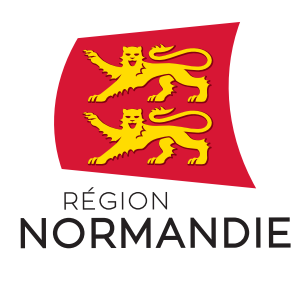 Normandie Sup’Dossier de candidature « Transformation de l’offre de formation et accueil de nouvelles formations »Normandie Sup’Dossier de candidature « Transformation de l’offre de formation et accueil de nouvelles formations »Thème : enseignement supérieur Thème : enseignement supérieur Objectif StratégiqueMission TerritoireType d’aide Pour permettre à chacun de bâtir son avenir, réussir sa formation et son insertion professionnelle Renforcer l’enseignement supérieur Normandie SubventionDépôt par mail Avant le 31 mars 2023, à service-ESR@laregionnormandie.fr Dépôt sur la plateforme des aides régionales Avant le 28 avril 2023 sur la plateforme régionale « Espace des aides » Actions éligibles : Conception de nouvelles formations en accord avec les besoins socio-économiques du territoire, de la S3 et tournées vers les enjeux professionnels territoriaux ; Formation des équipes pédagogiques ;Valorisation et communication autour des formations existantes, en cohérence avec les actions de l’Agence Régionale de l’Orientation et des Métiers ; Accueil de professeurs invités pour des interventions pédagogiques ; Mise en place de Graduate schools et/ou d’École Universitaire de Recherche ; Mise en place de campus connectés ; Accompagnement aux appels à projets nationaux (ex. France 2030 dont CMA) ; Implantation de nouvelles écoles pour des besoins non couverts par l’offre actuelle normande ; Mise en place de cellules de valorisation des compétences ; Construction, restructuration ou rénovation de bâtiments dédiés à l’enseignement supérieur et identifiés soit dans le CPER 2021-2027 soit dans le Plan Campus régional et/ou soit répondant à des besoins spécifiques en termes de formations pour l’économie normande. Dépenses éligibles : Acquisition et/ou mise à niveau d’équipements pédagogiques (dont équipements numériques) ;Frais liés à la rémunération de personnels non permanents des établissements ESRI en lien direct avec le projet ; Frais pour l’accueil d’enseignants chercheurs étrangers (rémunération, frais de déplacement, hébergement) ; Frais de prestations en lien direct avec le projet : frais de traduction, recrutement de cabinets, ou toutes autres prestations conformes aux critères d’éligibilité ;Frais de mission des personnels non permanents embauchés pour le projet (déplacement, hébergement hors région) ; Formations professionnelles internes à destination du personnel enseignant, administratif et technique ; Acquisition immobilière ; Construction, restructuration ou rénovation extension et réaménagement de locaux, y compris coûts de maîtrise d’ouvrage et de maîtrise d’œuvre, de déménagement ; Acquisition de nouveaux équipements nécessaires à l’installation.  Description de l’opération :Description des actions qui seront menées (à dupliquer par action) Action 1 : Rattachement de l’opération à l’Accord de Partenariat Stratégique (le cas échéant) :  Engagement en matière de communication :Indicateurs et résultats attendus :Intitulé de l’opérationDépenses prévisionnelles Dépenses prévisionnelles Dépenses prévisionnelles Ressources prévisionnellesRessources prévisionnellesIntitulé de l’opérationDétail des dépensesMontant fonctionnement Montant investissementType de ressources MontantINTITULE                              Frais de personnel (à détailler) XX €XX €XX €XX €Demande Région en FonctionnementXX €INTITULE                              Frais de prestations (à détailler) XX €XX €XX €XX €XX €XX €XX €XX €Demande Région en InvestissementXX €INTITULE                           Frais de missions (à détailler) XX €XX €XX €XX €Demande Région en InvestissementXX €INTITULE                             Acquisition d’équipements non amortissables (à détailler) XX €XX €XX €XX €Autofinancement (sur les dépenses éligibles au dispositif régional)XX €INTITULEAcquisition d’équipements amortissables (à détailler) XX €XX €XX €XX €Autres financements (à détailler – sur les dépenses éligibles au dispositif régional)XX €